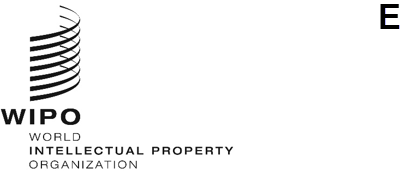 Geneva Act of the Lisbon Agreement on Appellations of Origin and Geographical IndicationsChange in the amount of the individual fee:  Russian FederationIn accordance with Rule 8(2)(d) of the Common Regulations under the Lisbon Agreement for the Protection of Appellations of Origin and their International Registration and the Geneva Act of the Lisbon Agreement on Appellations of Origin and Geographical Indications, the Director General of the World Intellectual Property Organization (WIPO) has established the following new amount, in Swiss francs, of the individual fee that is payable to the Russian Federation:This change will take effect on January 1, 2024.November 28, 2023INFORMATION NOTICE No. 12/2023ITEMITEMCurrent Amount
(in Swiss francs)New Amount
(in Swiss francs)Individual feefor each international registration11997